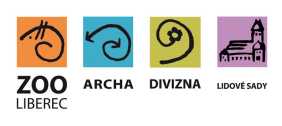 Zoologická zahrada Liberecpříspěvková organizaceOBJEDNÁVKA / ORDERVystavil: xxx 
tel. xxx
email:XXXOBJEDNÁVKA č. OBJ0687/2019
Datum:Dodavatel:ANEGG s.r.o.IČ:04047419DIČ:CZ04047419Odběratel:Zoologická zahrada Liberec,
příspěvková organizace
Lidové sady 425/1
460 01 Liberec 1
IČ: 00079651
DIČ:00079651Vyřizuje: XXXPředmět objednávky/ Subject of order:Oprava podlahové konstrukce ZOO kino TEB 17 10 000 DPH koeficientPopis dodávky/ Specification:Oprava podlahové kostrukce - ZOO Kino
viz nabídkaPředpokládáná cena max. vč DPH: 100 000,00 Kč
Termín dodání/ Date of Delivery:Poznámka/ Note:Faktura bude podléhat režimu přenesené daňové povinnostV případě že, fakturovaná částka bude vyšší než částka v objednávce, bude faktura vrácena.
Faktury v elektronické podobě zasílejte na adresu: XXX